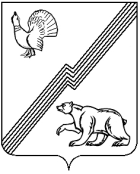 АДМИНИСТРАЦИЯ ГОРОДА ЮГОРСКАХанты-Мансийского автономного округа - ЮгрыПОСТАНОВЛЕНИЕот 08 июля 2021 года								      № 1280-п
О внесении изменений в постановление администрации города Югорска от 02.10.2017 № 2360 «О порядке составления проекта решения о бюджете города Югорска на очередной финансовый год и плановый период»В целях совершенствования работы по составлению проекта решения Думы города Югорске о бюджете города Югорска на очередной финансовый год и плановый период:1. Внести в постановление администрации города Югорска                            от 02.10.2017 № 2360 «О порядке составления проекта решения о бюджете города Югорска на очередной финансовый год и плановый период»                          (с изменениями от 24.08.2018 № 2366, от 06.08.2019 № 1745, от 21.10.2019         № 2272, от 05.08.2020 № 1056, от 18.11.2020 № 1705) следующие изменения:1.1. В приложении 1: 1.1.1. Подпункт 3 пункта 3 изложить в следующей редакции:«3) согласовывает исходные данные, используемые для расчетов распределения дотации на выравнивание бюджетной обеспеченности муниципальных районов (городских округов) на очередной финансовый год и плановый период, с исполнительными органами государственной власти Ханты–Мансийского автономного округа – Югры, ответственными за формирование и сбор показателей исходных данных;».1.1.2. Подпункт 7 пункта 3 изложить в следующей редакции:«7) осуществляет подготовку и внесение в Думу города Югорска  проекта решения Думы города Югорска о согласии (отказе) на замену дотации на выравнивание бюджетной обеспеченности муниципальных районов (городских округов) дополнительным нормативом отчислений от налога на доходы физических лиц;».1.1.3. Подпункт 8 пункта 4 изложить в следующей редакции:«8) обеспечивает согласование исходных данных, используемых для расчетов распределения дотации на выравнивание бюджетной обеспеченности муниципальных районов (городских округов) на очередной финансовый год и плановый период, с Департаментом финансов  Ханты-Мансийского автономного округа - Югры;».1.2. В приложении 2:1.2.1. Строку 6 изложить в следующей редакции:«».1.2.2.  После строки 16 дополнить строкой 16.1 следующего содержания:«».1.2.3. Строку 29 изложить в следующей редакции:«».1.2.4. В строке 31 слова «абзацем 2 пункта 1,» исключить.1.2.5. После строки 39 дополнить строкой 39.1 следующего содержания:«».1.2.5. После строки 40 дополнить строкой 41 следующего содержания:«».2. Опубликовать постановление в официальном печатном издании города Югорска и разместить на официальном сайте органов местного самоуправления города Югорска.3. Настоящее постановление вступает в силу после его официального опубликования и распространяется на правоотношения, связанные с формированием бюджета города Югорска на 2022 год и на плановый период 2023 и 2024 годов. 4. Контроль за выполнением постановления возложить на директора департамента финансов администрации города Югорска И.Ю. Мальцеву.Глава города Югорска				                         А.В. Бородкин6.Согласование исходных данных, используемых для расчетов распределения дотации на выравнивание бюджетной обеспеченности муниципальных районов (городских округов) на очередной финансовый год и плановый период с исполнительными органами государственной власти Ханты-Мансийского автономного округа – Югры, ответственными за формирование и сбор показателей исходных данныхАдминистрация города Югорска (органы и структурные подразделения)до 6 августа Департамент финансовдо 8 августа6.1.Обеспечение согласования исходных данных, используемых для расчетов распределения дотации на выравнивание бюджетной обеспеченности муниципальных районов (городских округов) на очередной финансовый год и плановый период, с Департаментом финансов Ханты–Мансийского автономного округа - ЮгрыДепартамент финансовдо 10 августаДепартамент финансов Ханты-Мансийского автономного округа - Югры16.1.Проект решения о согласии (отказе) на замену дотации на выравнивание бюджетной обеспеченности муниципальных районов (городских округов) дополнительным нормативом отчислений от налога на доходы физических лицАдминистрация города ЮгорскаВ сроки, установленные муниципальными правовыми актами города Югорска  для предоставления проектов решений Думы города Югорска в Думу города Югорска в сентябре текущего годаДума города Югорска29.Проекты изменений в утвержденные порядки (проекты новых порядков) предоставления субсидий (грантов в форме субсидий) в соответствии с пунктами 2, 7 статьи 78 и абзацем 2 пункта 1, пунктами 2, 4 статьи 78.1 Бюджетного кодекса Российской Федерации, соответствующих общим требованиям, установленным Правительством Российской Федерацииглавные распорядители средств бюджетадо 20 октября Департамент финансов39.1.Бюджетный прогноз (проект бюджетного прогноза, проект изменений бюджетного прогноза) города Югорска на долгосрочный период в составе документов к проекту решения о бюджете города Югорска на очередной финансовый год и плановый периодДепартамент финансовдо 10 ноября Администрация города Югорска41.Приказ об утверждении перечня целей (направлений расходования) субсидий на иные цели, не связанные с финансовым обеспечением выполнения бюджетными и автономными учреждениями города Югорска муниципального задания на оказание муниципальных услуг (выполнение работ)Департамент финансовдо 31 декабряглавные распорядители средств бюджета